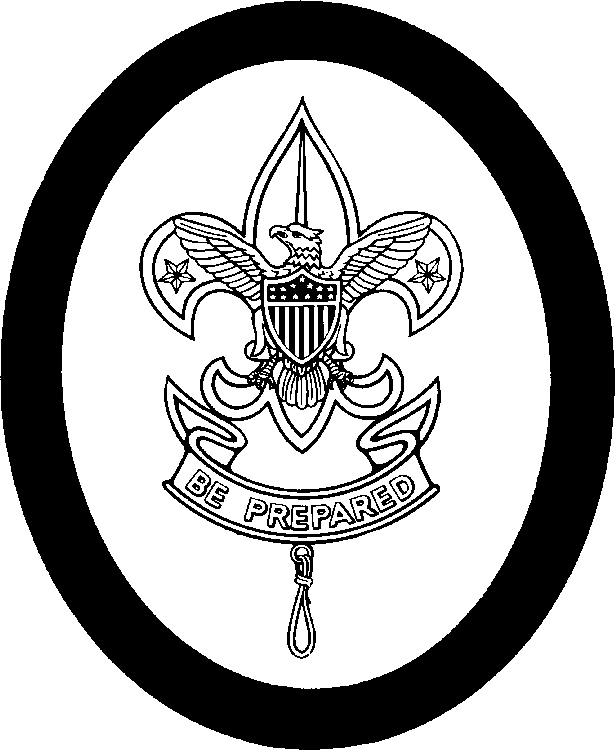 First Class Personal Growth Agreement ConferenceName: _________________________________Date________ Age: _____ School Grade: _______I have been a member of the Scouts for _____ months, including _______ monthsAs a Second Class Scout. I passed my Progress Revue Board on ____ / _____ /_____SCOUT SPIRIT:I have shown my Scout Spirit by _______________________________________________________________ADVANCEMENT:From orienteering, I learned __________________________________________________________________From cooking, I learned ______________________________________________________________________From swimming, I learned ___________________________________________________________How well can you tie the bowline knot and rescue bandages? _________________________________________From your lashings, you learned _______________________________________________________________Have you earned any Merit Badges? ____________________________________________________________I find the difference between Progress Awards and Merit Badges is: _____________________________________________________________________________________________________________________________I have appeared before ____ Troop Progress Review Boards. I think they are:_________________________________________________________________________________________CAMPING:I have completed _____ nights of camping since joining the Troop.Since becoming Second Class, I have been on the following campouts: ___________________________________________________________________________________________________________________________I liked the ________________ trip the best because ________________________________________________Camping-out has taught me: ___________________________________________________________________SERVICE:I ( ) do /( ) don’t try to do a “Good Turn” daily. I have helped others by ___________________________________________________________________________________________________________________PATROL:My Patrol is ( )poor ( ) fair ( ) good ( ) great. My job is ________________________________________________I try to help the Patrol by _______________________________________________________________________We meet ( )rarely ( ) don’t ( ) occasionally ( ) regularly.   We do things to prepare for Troop  Meetings.  Yes  No  We have a Patrol  ( ) song, ( ) yell, ( ) flag, ( ) mobilization plan, ( ) meeting place, ( ) storage area.TROOP:I think the TROOP is ( ) Great, ( )Good, ( ) Fair, ( ) Mediocre, ( ) PoorThe things that I like most about being in the Troop are: _____________________________________________The things that I enjoy the least are: _____________________________________________________________I think being in the Scouts is: ___________________________________________________________________First Class Personal Growth Agreement Conference Continued          Name______________________________SCOUT SPIRIT:I will continue to show my Scout Spirit by ________________________________________________________ADVANCEMENTI know that the skills portion of my advancement is now completed. From now on,I will earn my Progress Awards by earning Merit Badges. I will continue to practiceThe skills that I have learned and will try to teach the newer Scouts entering theTroop these skills. _________ For my Star rank, I intend to pass these Merit Badges.________________, ______________, ________________, ________________,________________, ______________. Please circle the badges required for Eagle.I have chosen these badges because __________________________________________________________________________________________________________________________________________________SERVICE:For my Star Scout Service Project, I propose to _________________________________________________________________________________________________________________________________________LEADERSHIP:For my Leadership requirements for Star Scout, I submit that I will serve the Troop ormy Patrol in the following manner or position. __________________________________________________________________________________________________________________________________________PATROL:I will continue to try to help my Patrol by _______________________________________________________________________________________________________________________________________________TROOP:I hope to see the Troop ____________________________________________________________________I will help by _____________________________________________________________________________** YOU WILL BE ASKED TO KEEP A NOTEBOOK TO LOG YOUR ADVANCEMENTS, SERVICE,       CAMPING, AND LEADERSHIP.I INTEND TO COMPLETE THE REQUIREMENTS FOR STAR SCOUT BY _________/ _____/ ______Respectfully submitted: ____________________________( ) Accepted( ) Not accepted _______________________________Scoutmaster. Dated ___/ __/ __Recommendations: